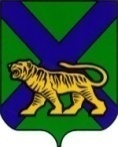 ТЕРРИТОРИАЛЬНАЯ ИЗБИРАТЕЛЬНАЯ КОМИССИЯ ПАРТИЗАНСКОГО РАЙОНАРЕШЕНИЕс. Владимиро- АлександровскоеОб  освобождении кандидатов в депутаты муниципального комитета Сергеевского сельского поселения Партизанского муниципального района от создания избирательного фонда         В соответствии с частью 1 статьи 69 Избирательного кодекса Приморского края, территориальная избирательная комиссия Партизанского района           РЕШИЛА:          1. Освободить кандидатов в депутаты муниципального комитета Сергеевского сельского поселения Партизанского муниципального района   от создания избирательного фонда (по их уведомлению).      2. Установить форму уведомления об отказе кандидата от создания избирательного фонда  (прилагается).      3.  Опубликовать настоящее решение в общественно-политической газете Партизанского района «Золотая Долина» и разместить на официальных сайтах  Избирательной комиссии Приморского края и администрации Партизанского муниципального района в разделе «Территориальная избирательная комиссия Партизанского района» в информационной телекоммуникационной сети Интернет.          Заместитель председателя комиссии                               О.В. ЦакунСекретарь комиссии				                     Т.И. МамоноваУВЕДОМЛЕНИЕоб отказе в создании избирательного фондаЯ, кандидат ________________________________________________                                                                                                                                                                      ( фамилия, имя, отчество кандидата)в депутаты муниципального комитета Сергеевского сельского поселения Партизанского муниципального района уведомляю  территориальную избирательную комиссию Партизанского района об отказе  в  создании избирательного фонда.          Обязуюсь не использовать денежные средства для финансирования своей избирательной кампании.                                                Дата       ___________ 12.10.2018                                        № 617/142                 Приложение к решению  территориальной избирательной комиссии Партизанского районаот 12.10.2018 № 617/142В территориальнуюизбирательную комиссиюПартизанского района от  кандидата ____________________                                         (фамилия, имя, отчество)__________________________________________________________________________________  Подпись ___________